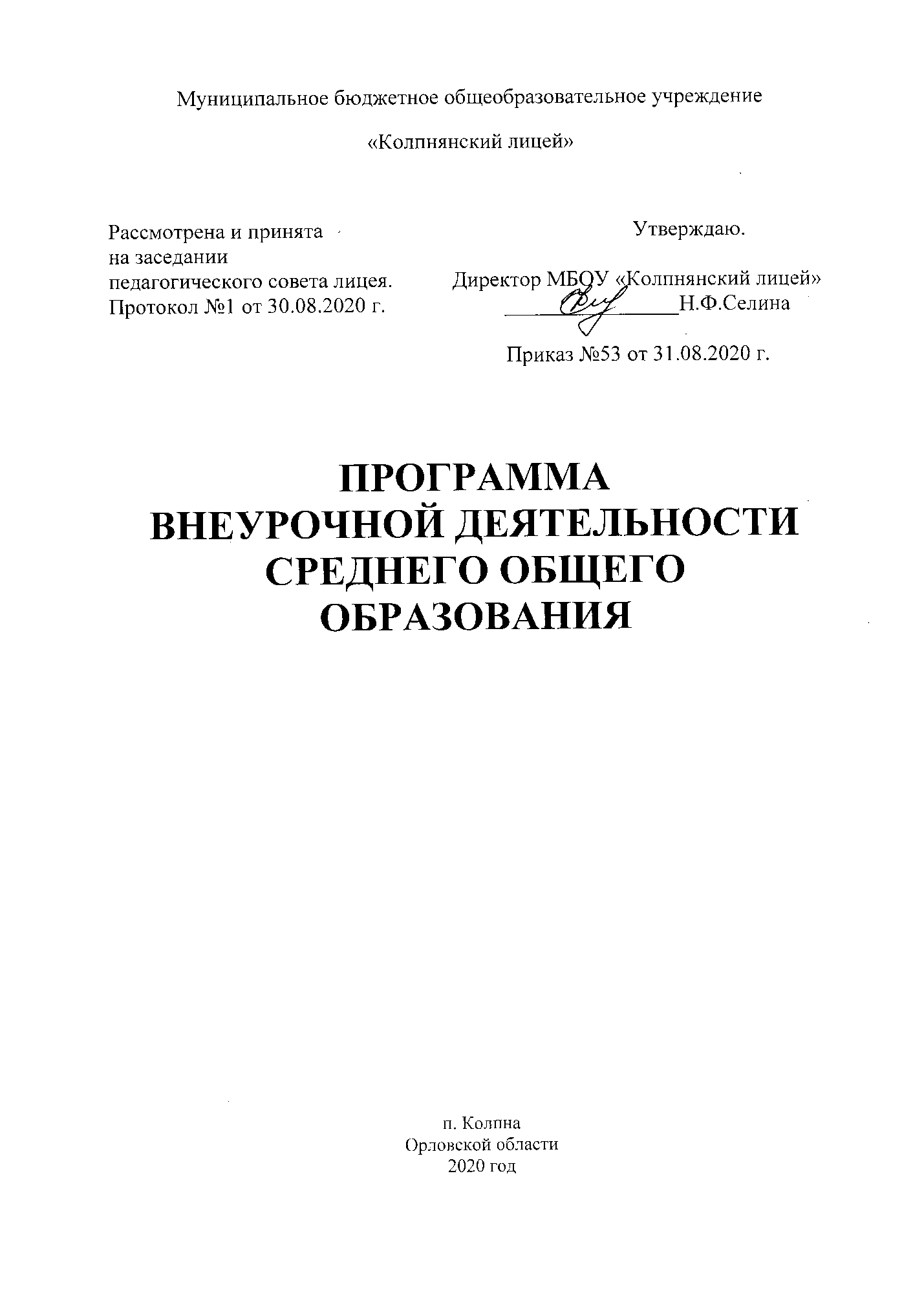                                  1.Пояснительная запискаПрограмма внеурочной деятельности муниципального  бюджетного общеобразовательного учреждения «Колпнянский лицей» (далее МБОУ «Колпнянский лицей») обеспечивает введение в действие и реализацию требований Федерального государственного образовательного стандарта  среднего  общего  образования (далее – ФГОС СОО) и определяет общий и максимальный объем нагрузки обучающихся в рамках внеурочной деятельности, состав и структуру направлений, формы организации, объем внеурочной деятельности с учетом индивидуальных потребностей обучающихся и возможностей  лицея.1.1.Программа внеурочной деятельности разработана с учетом требований следующих нормативных документов:-Федеральный  закон от  29.12.2012 г.  № 273-ФЗ «Об образовании в Российской Федерации» (с изменениями и дополнениями);                                                                                   - Приказ Министерства образования и науки Российской Федерации                          от 17.05.2012 г. № 413(  ред. от 29.06.2017 г. №613) «Об утверждении федерального государственного образовательного стандарта среднего общего образования»;- Письмо Министерства образования и науки Российской Федерации                                от 12 июля 2013 года №09-879  «О направлении рекомендации по формированию перечня мер и мероприятий по реализации Программы развития воспитательной компоненты в общеобразовательной школе»;-Примерная основная образовательная программа среднего общего образования (далее  ПООП СОО) (одобрена решением федерального учебно-методического объединения по общему образованию, протокол от 28.06.2016 г. № 2/16-з);-Постановление Главного Государственного санитарного врача Российской Федерации «Об утверждении СанПин 2.4.2.2821-10 «Санитарно-эпидемиологические требования к условиям и организации обучения в общеобразовательных учреждениях» от 29.12.2010 №189;-Порядок организации и осуществления образовательной деятельности по основным образовательным программам начального общего, основного общего и среднего общего образования, утвержденный приказом Министерства образования и науки Российской Федерации от 30.08.2013 №1015; 1.2. Цель внеурочной деятельности на уровне среднего общего образования: -создание условий для достижения обучающимися необходимого для жизни в обществе социального опыта и формирования принимаемой обществом системы ценностей;- создание условий для многогранного развития и социализации каждого учащегося в свободное от учебных занятий время; -создание воспитывающей среды, обеспечивающей активизацию социальных, интеллектуальных интересов обучающихся в свободное время, развитие здоровой, творчески растущей личности с сформированной гражданской ответственностью и правовым самосознанием, подготовленной к жизнедеятельности в новых условиях, способной на социально значимую практическую деятельность, реализацию добровольческих инициатив. Основные задачи внеурочной деятельности:1. Выявление интересов, склонностей, способностей, возможностей обучающихся к различным видам деятельности;2. Создание условий для индивидуального развития лицеистов в избранной сфере внеурочной деятельности и профильного самоопределения;3. Формирование опыта творческой и исследовательской деятельности, творческих способностей (музыкальных, художественных и т. д.);4. Развитие опыта неформального общения, взаимодействия, сотрудничества со сверстниками;5. Расширение рамок общения обучающихся с окружающим социумом.                     1.3. Направления и формы внеурочной деятельностиПрограмма внеурочной деятельности является частью основной образовательной программы среднего общего образования (далее – ООП СОО МБОУ «Колпнянский лицей»). Под внеурочной деятельностью в рамках реализации ФГОС СОО следует понимать образовательную деятельность, осуществляемую в формах, отличных от классно-урочной, и направленную на достижение планируемых результатов освоения ООП СОО. Согласно требованиям ФГОС общего образования внеурочная деятельность организуется по следующим направлениям развития личности обучающегося: спортивно-оздоровительное, духовно-нравственное, социальное, общеинтеллектуальное, общекультурное. -Спортивно-оздоровительное направление создает условия для полноценного физического и психического здоровья подростка, позволяет приобщиться к здоровому образу жизни, сформировать привычку к закаливанию и физической культуре. Спортивно –оздоровительное направление реализуется через такие формы как физкультурные праздники и соревнования, факультативы, кружки (подвижных, народных, оздоровительных игр), детские спортивные секции, разные виды спортивно-оздоровительной деятельности.-Духовно-нравственное направление предполагает  освоение обучающимися духовных ценностей мировой и отечественной культуры, на формирование гуманистического мировоззрения, стремления к самосовершенствованию и воплощению духовных ценностей в жизненной практике. Это направление реализуется через работу  краеведческого музея лицея «Истоки», библиотеку семейного чтения, кружки, посещение выставок, музеев, кино, организацию фестивалей искусств, инсценирование сюжетов из истории, чтение и просмотр красочных познавательных программ, компьютерные игры (специально отобранные специалистом), прослушивание музыкальных произведений и т.д. Духовно-нравственное направление также ориентировано на патриотическое воспитание обучающихся и реализуется через такие  формы, как: поисково-исследовательская работа в архивах (семейных, школьных) и музейных фондах, встречи с ветеранами, уроки мужества, просмотр фильмов патриотической направленности, тематические сборы, творческие конкурсы (песни, рисунка, фотографии и др.), военно – спортивные праздники и др. -Социальное направление помогает обучающимся освоить разнообразные способы деятельности: трудовые, игровые, художественные, развить активность и пробудить стремление к самостоятельности и творчеству. В основу организации внеурочной деятельности в рамках социального направления положена общественно – полезная деятельность. Формы организации социального направления: социально-волонтерская деятельность, работа в рамках проекта «Благоустройство территории лицея»; работа по озеленению класса, лицея;  профориентационные беседы, встречи с представителями разных профессий; выставки поделок и детского творчества; трудовые десанты, субботники; социальные пробы (инициативное участие ребенка в социальных акциях, организованных взрослыми); коллективное творческое дело; социально-образовательные проекты.-Общеинтеллектуальное  направление  предназначено помочь обучающимся освоить разнообразные доступные им способы познания  окружающего мира, развить познавательную активность, любознательность. Общеинтеллектуальное направление реализуется через такие формы как занятия в рамках индивидуально-образовательной траектории, дистанционное обучение, проектно-исследовательская деятельность, интеллектуальные игры , познавательные беседы, предметные факультативы, олимпиады, общественный смотр знаний, проекты, внешкольные  акции  познавательной направленности (конференции учащихся, интеллектуальные марафоны и т.п.).-Общекультурное направление ориентирует обучающихся на доброжелательное, бережное, заботливое отношение к миру, формирование активной жизненной позиции, лидерских качеств, организаторских умений и навыков. Оно реализуется через кружки художественного творчества, кружки технического творчества; посещение художественных выставок, музеев, кино, организацию фестивалей искусств, спектаклей в классе и лицее; экологические акции лицеистов в окружающем лицей  социуме.Для реализации внеурочной деятельности в лицее организована оптимизационная модель внеурочной деятельности. Она заключается в оптимизации всех внутренних ресурсов лицея и предполагает, что в ее реализации принимают участие все педагогические работники (классные руководители, социальный педагог, педагог-психолог, учителя-предметники).                                                                                             Координирующую роль выполняет классный руководитель, который в соответствии со своими функциями и задачами- взаимодействует с педагогическими работниками, а также учебно-вспомогательным персоналом лицея;-организует в классе образовательный процесс, оптимальный для развития положительного потенциала личности обучающихся в рамках деятельности общешкольного коллектива;-организует систему отношений через разнообразные формы воспитывающей деятельности коллектива класса, в том числе, через органы самоуправления;- согласует с родителями выбор обучающимися направлений внеурочной деятельности;-организует социально значимую, творческую деятельность обучающихся;-ведёт учёт посещаемости занятий внеурочной деятельности.Модель внеурочной деятельности в МБОУ «Колпнянский лицей» предполагает глубокую интеграцию основного и дополнительного образования обучающихся на основе сетевого взаимодействия. Такое сотрудничество осуществляется на регулярной основе. Лицей и учреждения дополнительного образования разрабатывают совместную программу деятельности, которая во многом определяет содержание внеурочной деятельности в лицее. Преимущества модели состоят в минимизации финансовых расходов на внеурочную деятельность, создании единого образовательного и методического пространства в образовательной организации, содержательном и организационном единстве всех его структурных подразделений.                                 1.4. Режим функционирования лицеяРежим функционирования в МБОУ «Колпнянский лицей» устанавливается в соответствии с СанПин 2.4.2.2821-10 и Уставом  МБОУ «Колпнянский лицей». Лицей работает: понедельник - пятница с 08.00 до 17.00 часов.               Количество часов, отводимых на внеурочную деятельность, образовательная организация определяет самостоятельно, исходя из необходимости обеспечения достижение планируемых результатов реализации основной образовательной программы среднего общего образования и на основании запросов обучающихся, родителей (законных представителей), а также имеющихся кадровых, материально-технических и других условий не более 5 часов в неделю. Продолжительность занятий внеурочной деятельности в 10-11классах составляет 45 минут.Внеурочная деятельность организуется во второй половине дня не менее, чем через 45 минут после окончания учебной деятельности.                                                  Для обучающихся, посещающих занятия в организациях дополнительного образования,  музыкальной  школе и  других образовательных организациях, количество часов внеурочной деятельности сокращается  при предоставлении родителями (законными представителями) обучающихся, справок, из указанных организаций.  Ежедневно проводится от 1 до 2-х занятий, в соответствии с расписанием и с учётом общего количества часов недельной нагрузки по внеурочной деятельности, а так же с учётом необходимости разгрузки последующих учебных дней. Минимальное количество наполняемости в группе при проведении занятий внеурочной деятельности составляет 8 человек.                                                                          Начало занятий через 45 минут после окончания 6 или 7 урока. Режим занятий внеурочной деятельности и перемен для учащихся 10-11 классов (сентябрь–май) представлен в таблице:                             1.5. Промежуточная аттестацииПромежуточная аттестация в рамках внеурочной деятельности не проводится.                    2.Обеспечение  плана внеурочной деятельности                         в соответствие с требованиями ФГОС СООПлан внеурочной деятельности МБОУ «Колпнянский лицей»  на учебный год обеспечивает выполнение гигиенических требований к режиму образовательного процесса, установленных СанПиН 2.4.2.2821-10 «Санитарно-эпидемиологические требования к условиям и организации обучения в общеобразовательных учреждениях», и предусматривает организацию внеурочной деятельности в 10-11классах, реализующих федеральные государственные образовательные стандарты среднего общего образования.  План внеурочной деятельности реализуется в соответствии с запросом обучающихся, их родителей (законных представителей). Занятия внеурочной деятельности осуществляются при наличии рабочих программ, рассмотренных на методических объединениях лицея и утверждённых приказом директора по лицею.2.1.План внеурочной деятельности составляется  ежегодно в соответствии с рекомендациями и методическими письмами БУ ОО ДПО  «Институт развития образования» (Приложение 1)  Реализация плана внеурочной деятельности среднего общего образования направлена на формирование базовых основ и фундамента последующего обучения, в том числе:-развития индивидуальности каждого обучающегося в процессе самоопределения в системе внеурочной деятельности;-приобретения социальных знаний (об общественных нормах, об устройстве общества, о социально одобряемых и неодобряемых формах поведения в обществе и т.п.), понимания социальной реальности и повседневной жизни;-формирования позитивного отношения к базовым ценностям общества (человек, семья, Отечество, природа, мир, знания, труд, культура), ценностного отношения к социальной реальности в целом;-получения опыта самостоятельного социального действия;-приобщения к общекультурным и национальным ценностям, информационным технологиям:формирования коммуникативной, этической, социальной, гражданской компетентности;воспитания толерантности, навыков здорового образа жизни;формирования чувства гражданственности и патриотизма, правовой культуры, осознанного отношения к профессиональному самоопределению;достижения учащимися необходимого для жизни в обществе социального опыта и формирования принимаемой обществом системы ценностей;достижения метапредметных результатов;формирования универсальных учебных действий;формирования познавательной мотивации и интересов обучающихся, их готовности и способности к сотрудничеству и совместной деятельности с обществом и окружающими людьми;увеличение числа детей, охваченных организованным досугом.                       2.2.Материально-техническое обеспечениеОбразовательная организация укомплектована педагогическими кадрами и обладает материально-технической базой для осуществления обучения согласно учебному плану внеурочной деятельности.                         Для реализации модели внеурочной деятельности в рамках ФГОС СОО в лицее имеются необходимые условия: занятия  проводятся в одну смену,  имеется столовая, в которой организовано питание, медицинский кабинет, актовый зал, кабинет музыки, библиотека, краеведческий музей «Истоки». Лицей располагает кабинетом информатики,  оборудованным компьютерной техникой с подключением локальной сети Интернет. Для проведения  внеурочной деятельности спортивно-оздоровительного направления  в лицее есть спортивный  зал со спортивным инвентарем,  спортивной площадкой для занятий на улице.3.Планируемые результаты внеурочной деятельности                                                 на уровне среднего общего образования «Социальный заказ» сегодняшнего и завтрашнего общества на выпускника средней  школы складывается из следующих компонентов: - любовь к своему краю, его культуре и духовным традициям; - осознание и понимание ценностей человеческой жизни, семьи, гражданского общества, многонационального российского народа, человечества; - познание мира, осознание ценности труда, науки, искусства и творчества; - социальная активность, - уважение чести и  достоинства других людей, умение вести конструктивный диалог, достигать взаимопонимания, сотрудничать для достижения общих результатов; - осознанное выполнение правил  здорового и безопасного образа жизни; - воспитание экологической культуры. Личностные результаты освоения программы внеурочной деятельности В рамках когнитивного компонента необходимо сформировать: - освоение национальных ценностей, традиций, культуры родного края; - ориентацию в системе моральных норм и ценностей; - основы социально-критического мышления, ориентация в особенностях социальных отношений и взаимодействий, установление взаимосвязи между общественными и политическими событиями; - сознание, признание высокой ценности жизни во всех её проявлениях; знание основ здорового и безопасного образа жизни. В рамках эмоционального компонента необходимо сформировать - гражданский патриотизм, любовь к Родине, чувство гордости за свою страну; - уважение к истории, культурным и историческим памятникам; - уважение к личности и её достоинству, доброжелательное отношение к окружающим, нетерпимость к любым видам насилия и готовность противостоять им; - уважение к ценностям семьи, любовь к природе, признание ценности здоровья, своего и других людей, оптимизм в восприятии мира; -потребность в самовыражении и самореализации, социальном признании; позитивная моральная самооценка и моральные чувства — чувство гордости при следовании моральным нормам, переживание стыда и вины при их нарушении; - бережное отношение к природе. Коммуникативные результаты  предполагают умение - учитывать разные мнения и стремиться к координации различных позиций в сотрудничестве; - формулировать собственное мнение и позицию, аргументировать и координировать её с позициями партнёров в сотрудничестве при выработке общего решения в совместной деятельности; - устанавливать и сравнивать разные точки зрения, прежде чем принимать решения и делать выбор; - аргументировать свою точку зрения, спорить и отстаивать свою позицию доброжелательным  для оппонентов образом; - задавать вопросы, необходимые для организации собственной деятельности и сотрудничества с партнёром; - адекватно использовать речь для планирования и регуляции своей деятельности; - работать в группе, т.е.  устанавливать рабочие отношения, эффективно сотрудничать и способствовать продуктивной кооперации; -интегрироваться в группу сверстников и строить продуктивное взаимодействие со сверстниками и взрослыми. Познавательные результаты - освоить основы реализации проектно-исследовательской деятельности; - проводить наблюдение и эксперимент под руководством учителя; - осуществлять расширенный поиск информации с использованием ресурсов библиотеки  и Интернета; - объяснять явления, процессы, связи и отношения, выявляемые в ходе исследования; - знать основы  ознакомительного, творческого, усваивающего чтения.4.Мониторинг эффективности реализации плана внеурочной деятельности ФГОС СОО      В качестве основных показателей и объектов исследования эффективности реализации образовательной организацией  плана внеурочной деятельностиФГОС СОО выступают:1. Особенности развития личностной, социальной, экологической, профессиональной и здоровьесберегающей культуры обучающихся.2.Социально-педагогическая среда, общая психологическая атмосфера и нравственный уклад школьной жизни в образовательной организации.3.Особенности детско-родительских отношений и степень включенности родителей (законных представителей) в образовательный и воспитательный процесс.Диагностика воспитания и социализации складывается из общих (системных) показателей и частной диагностики (анализа и самоанализа). Системная диагностика осуществляется с помощью объединенной карты индикаторов (показателей работы школы).            Критерии мониторинга выбраны по следующим принципам1. Критерий  результативности  (УУД, олимпиады, победы в конкурсах, динамика состоящих на учёте обучающихся, динамика количества учащихся в классе, лицее, текучесть педагогических кадров и т.д.) помогает оценить результаты образовательного и воспитательного процесса в своём единстве в общих показателях. Низкие показатели критерия  указывают на ухудшение или отсутствие мотивации  к учению, к участию как в урочной, так и во внеурочной жизни, что, несомненно, приведёт к росту дезадаптивной группы, с которой предстоит работать социальному педагогу и психологу. Стабильные и высокие показатели данного критерия  указывают на сильные стороны проведения внеурочной деятельности, что позволит определить и заложить ресурсные проекты, ведущие к  индивидуальной  работе с обучающимися по выбранному направлению.2. Критерий  вовлечённости (сколько учащихся участвуют в проводимых мероприятиях, все ли категории участников образовательного процесса принимают участие в жизни лицея). В соответствии с этим показателем можно предположить следующее: если нет мотивации участвовать в мероприятиях, значит, не найдена необходимая достаточность в предложениях лицея; если есть стабильность или рост вовлечённости, это говорит о правильном направлении  внеурочной работы, соответствии её предложения спросу, т.е. то, что предлагается лицеем  действительно интересно.3. Критерий возможностей (сколько конкурсов, мероприятий, творческих объединений учителей и родителей; обновление материально-технической базы и прочее; для всех ли групп обучающихся достаточно возможностей для реализации своих интересов).4. Критерий качественной оценки (удовлетворённость всех участников ОП, мотивация к обучению, СМИ о лицее и другое). Этот показатель нуждается в детальной  разработке. Действительно оценить успешность развития воспитательной системы могут оценить только качественные характеристики.   В плане внеурочной деятельности лицея предусмотрена работа творческих  групп педагогов по поиску методов конструированного изучения качественных показателей, которые  можно было бы присоединить  к общим, количественным индикаторным показателям. Наряду с некоторыми психолого-педагогическими методиками на данный момент как основной нами используется метод структурированного наблюдения и экспертных оценок.Частная диагностика состояния элементов внеурочной деятельности складывается из методов, позволяющих проанализировать качественные характеристики её субъектов и параметры воспитывающей среды. Соответственно в  структуре частной диагностики отдельно выделяется инструментарий для анализа и самоанализа работы педагогов (учителей-предметников и классных руководителей), воспитанности учащихся, а также комфортности пребывания в лицее участников образовательного процесса и здоровьесберегающую инфраструктуру лицея.                                                                                                                 Приложение 1План внеурочной деятельности(среднее  общее образование) на 2020-2021 учебный годЗанятия Начало занятияОкончание  занятияПеремена 1 занятие14.20.15.05.10 минут2 занятие15.15.16.00.10 минут3 занятие16.10.16.55.Направления внеурочной деятельности	             Класс – количество часов	             Класс – количество часов	             Класс – количество часов              10 класс11а класс11б классСпортивно-оздоровительное Кружок «Патриот» - 1Кружок «Патриот» - 1Кружок «Патриот» - 1Общеинтеллектуальное Проектная деятельность «Золотой век русской литературы: традиции и преемственность» – 0,5Проектная деятельность  «Основы социального проектирования» - 1Проектная деятельность «Физика на службе человека»- 1Общеинтеллектуальное Проектная деятельность «Химия вокруг нас» - 0,5«Окружающая среда человека» - 1 Проектная деятельность«Информационные технологии на службе человека» - 1Духовно-нравственное Кружок «Я – гражданин России»- 1Индивидуальные занятия по обществознанию -1Практикум «Язык и культура»-1Общекультурное Кружок «Финансовая грамотность» - 1Кружок «Школа точной мысли» - 1Кружок «Школа точной мысли» - 1Социальное Практикум «Математика в будущей профессии» - 1Практикум «Биосистемы» -1Всего часов внеурочной деятельности556